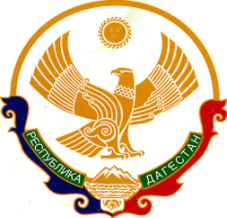 РЕСПУБЛИКА ДАГЕСТАНКАРАБУДАХКЕНТСКИЙ РАЙОНМуниципальное Образование сельского поселения «село Гурбуки»Индекс:  368547,  РД  Карабудахкентский район, с. Гурбуки                                                     тел. 8-963-371-10-01         «13» Декабря 2019 г.	          №  090Администрация МО «село Гурбуки» для наполнения информационного портала «Недвижимость для бизнеса» сообщает, что в муниципальной собственности поселения  нет:- земельных участков- зданий, строений, сооружений- объектов незавершенного строительства-жилых, нежилых помещений- воздушных и морских судов, судов внутреннего плавания- акций- долей (вкладов) в уставные (складочные) капиталы хозяйственных обществ и товариществ- движимого имущества, первоначальная стоимость которого равна или превышает 50тыс.рублей, и особо ценного движимого имущества- долей в праве общей долевой собственности на объекты недвижимого и (или) движимого имуществаи иного свободного от прав третьих лиц (неиспользуемого) имущества для  включения  его в Перечни муниципального имущества и предоставления его во владение и (или) в пользование субъектам малого и среднего предпринимательства.При этом направляем скан-образы постановления главы МО «село Гурбуки» «Об утверждении административных регламентов по предоставлению муниципальных услугв сфере земельных и имущественных отношений».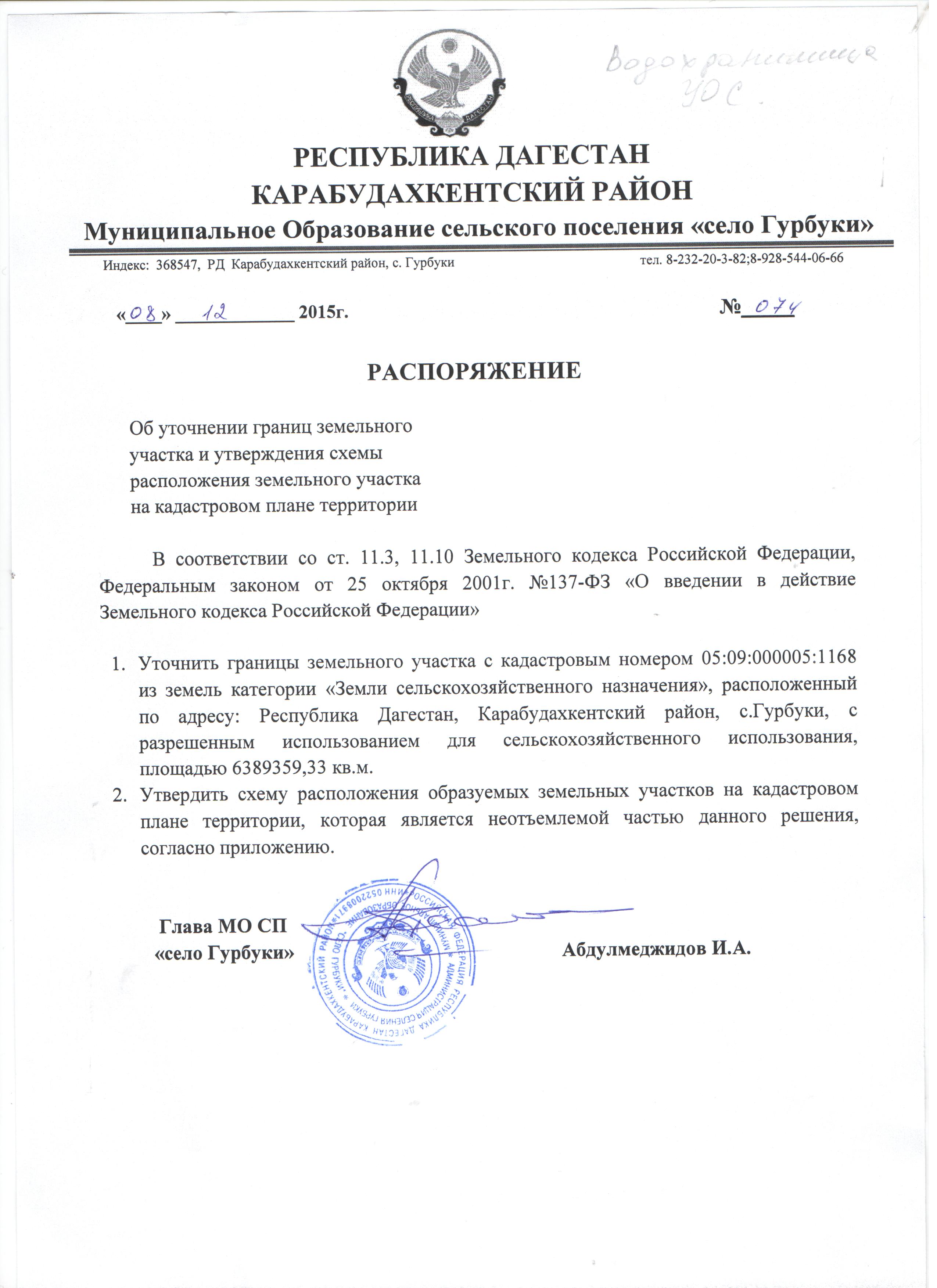 Глава МО «село Гурбуки»                                                 Абдулмеджидов И.А.Министерство  по земельным и имущественным отношениям  Республики Дагестан